诱导公式新知初探1.诱导公式①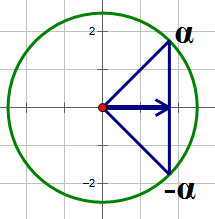 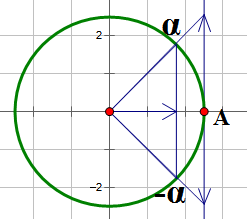 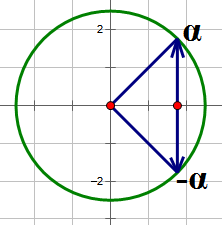 2.诱导公式②3.诱导公式③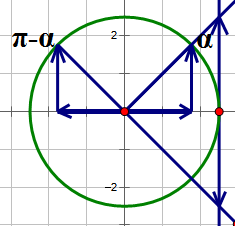 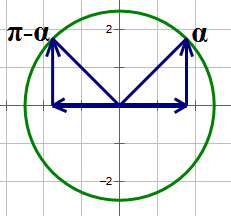 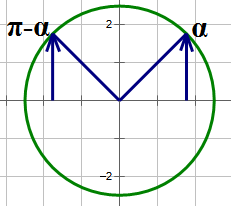 4.诱导公式④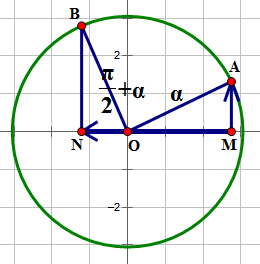 三角函数定义中，，，（），若定义余切，则(1),  (2).思考：公式①②③④该如何记忆？答：奇变偶不变，符号看象限，看就看原先。这里所谓的奇偶是指：针对或的倍数而言，奇数倍就改变三角函数名，偶数倍就不变函数名。符号看象限是指：将看成一个锐角，然后得出整体角的范围，最后结合原先的三角函数名判断正负情况。化简过程：先得三角函数名，再取正负。如：, , 类型一.  给角求值问题例题1.求下列各三角函数式的值.(1)   (2)   (3)   (4)解：(1)(2)(3)(4)利用诱导公式求任意角三角函数值得步骤：（1）“大化小”：将角化为到间的角。（2）“小化锐”：将大于的角的角转化为锐角。（3）“锐求值”：得到锐角的三角函数后求值。(跟踪训练)求下列三角函数式的值。(1)    (2)   答：（1）      （2）类型二. 给值求值问题(2) 已知,求 的值。解：（1），，选A（2），，(跟踪训练)已知，，则的值为(    )解：，，选D类型三. 三角函数式的化简化简下列式子.解：原式三角函数式的化简方法：利用诱导公式，将任意角的三角函数转化为锐角的三角函数。常用“切化弦”法，即表达式中的切函数通常化为弦函数。（跟踪训练）化简：答案：1课堂小结诱导公式记忆口诀是“奇变偶不变，符号看象限，看就看原先”。看成锐角，只是公式记忆的方便，实际上可以是任意角。作业1.的值为(    )2.点落在（    ） 第一象限      第二象限      第三象限       第四象限3.的化简结果为                    